Dear Mrs StokesApplication to Designate Castle Cary and Ansford Parishes as a single Neighbourhood AreaFurther to your request of 19 February 2015 for the formal designation of Castle Cary and Ansford as a Neighbourhood Area; I am writing to inform you that the request was reported to the Council’s District Executive on 4 June 2015. I am pleased to inform you that the Executive has agreed to designate the parishes of Castle Cary and Ansford as a Neighbourhood Area as advertised on the District Council’s web site for a 6 week period of consultation ending on 23 April 2015. May I take this opportunity to wish you every success with this endeavour.Yours faithfully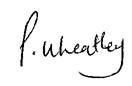 Paul WheatleyPrincipal Spatial PlannerCC Clerk to Ansford Parish CouncilClerk to Castle Cary Town Council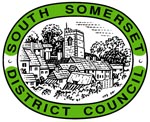 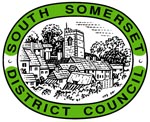 Date:4 June 2015The Market HouseYour Ref:Market PlaceOur Ref:Castle CaryAsk For:Paul WheatleySomersetTelephone:(01935) 462462BA7 7AHEmail: planningpolicy@southsomerset.gov.ukEmail: planningpolicy@southsomerset.gov.uk